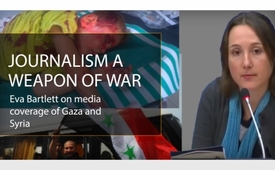 Eva Bartlett on media coverage of Gaza and Syria: Journalism - a weapon of war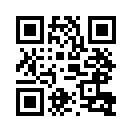 The independent Canadian journalist Eva Bartlett has travelled Syria regularly since the outbreak of unrest there and lived in the Gaza Strip for several years. Her video footage and interviews with local people show that their observations and experiences differ markedly from those reported in Western mass media.We are pleased to present another speech by the independent Canadian journalist Eva Bartlett which she gave in January 2019 in Reykjavik, Iceland.


Eva Bartlett has regularly travelled the country since the outbreak of unrest in Syria and shows on her YouTube channel her video recordings and interviews with local people.  
Their observations and experiences differ markedly from the reports that can be seen in the Western mass media. Especially the "humanitarian wars" and those responsible for them are evaluated quite differently by the locals.
The particular merit of Eva Bartlett's work lies in the fact that she examines the background to the questionable accounts of the war operations in the Middle East and does not shy away from expressing clear criticism of the role of the media. From her point of view, the civilian blood sticks to the hands of the media. Because through war propaganda they have prolonged the suffering of the population.


While the main part of her speech deals with media coverage on Syria, Bartlett starts by reporting on the demonstrations that have been taking place in Gaza since March 2018. She points out that the mass media deliberately misrepresents the events.


But listen for yourself.

First of all a current hint: Eva Bartlett is currently in Venezuela and gives insights into the local conditions on her YouTube channel.from ebSources:Eva Bartlett's YouTube channel: 
https://www.youtube.com/channel/UCCDWiSkeu-CK2oklDt7YgyA
Eva Bartlett's blog:
https://ingaza.wordpress.com/about-me/This may interest you as well:#Syria-en - www.kla.tv/Syria-enKla.TV – The other news ... free – independent – uncensored ...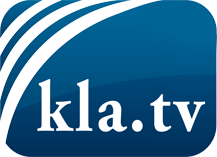 what the media should not keep silent about ...Little heard – by the people, for the people! ...regular News at www.kla.tv/enStay tuned – it’s worth it!Free subscription to our e-mail newsletter here: www.kla.tv/abo-enSecurity advice:Unfortunately countervoices are being censored and suppressed more and more. As long as we don't report according to the ideology and interests of the corporate media, we are constantly at risk, that pretexts will be found to shut down or harm Kla.TV.So join an internet-independent network today! Click here: www.kla.tv/vernetzung&lang=enLicence:    Creative Commons License with Attribution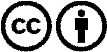 Spreading and reproducing is endorsed if Kla.TV if reference is made to source. No content may be presented out of context.
The use by state-funded institutions is prohibited without written permission from Kla.TV. Infraction will be legally prosecuted.